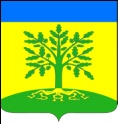 АДМИНИСТРАЦИЯ МАЛАМИНСКОГО  СЕЛЬСКОГО ПОСЕЛЕНИЯ УСПЕНСКОГО РАЙОНАПОСТАНОВЛЕНИЕ___________									           № ___с. МаламиноО внесении изменений в Положение «Об оплате труда работников администрации Маламинского сельского поселения Успенского района, замещающих должности, не являющиеся муниципальными должностями и должностями муниципальной службы»,  утвержденное постановлением администрации Маламинского сельского поселения Успенского района  от 24.12.2008г. №88	В  соответствии  с постановлением главы администрации (губернатора) Краснодарского края от 09.10.2017 года  №764 «Об индексации базовых окладов (базовых должностных окладов), базовых ставок заработанной платы работников государственных учреждений Краснодарского края, перешедших на отраслевые системы оплаты труда», Уставом Маламинского сельского поселения Успенского района, п о с т а н о в л я ю:          1.Внести изменения в Положение «Об оплате труда работников администрации Маламинского сельского поселения Успенского района, замещающих должности, не являющиеся муниципальными должностями и должностями муниципально»,  утвержденное постановлением администрации Маламинского сельского поселения Успенского района  от 24.12.2008г. №88 (далее – Постановление), изложив приложение №2 к постановлению в новой редакции.	2.Признать утратившим силу постановление администрации Маламинского сельского поселения Успенского района от 20.12.2019 №90 «О внесении изменений в Положение «Об оплате труда работников администрации Маламинского сельского поселения Успенского района, замещающих должности, не являющиеся муниципальными должностями и должностями муниципальной службы»,  утвержденное постановлением администрации Маламинского сельского поселения Успенского района  от 24.12.2008г. №883. Контроль за выполнением настоящего постановления оставляю за собой.4. Настоящее постановление вступает в силу со дня его подписания и распростроняется на правоотношения, возникшие 1 января 2022года.  Глава Маламинского сельского поселения Успенского района 				                            А.Н. БулановПроект подготовлен и внесен:Ведущий специалист администрацииМаламинского сельского поселения Успенского района							       Г.Н. Халяпина«Приложение №2к ПостановлениюРАЗМЕРЫ  должностных окладов работников администрации Маламинского сельского поселения Успенского района, замещающих должности, не являющиеся муниципальными должностями и должностями муниципальной службы Ведущий специалист администрацииМаламинского сельского поселенияУспенского района							     Г.Н. ХаляпинаНаименование должности (профессии)Размер месячного должностного оклада (рублей)1. Должности специалистов1. Должности специалистовСпециалист ЛПХ4155,02. Профессии рабочих2. Профессии рабочихВодитель служебного автомобиля 5229,0